Szkolny Zestaw Programów Nauczania uzyskał pozytywną opinię Rady Pedagogicznej z dnia 31-08-2023 r.TECHNIKUM   ZAKŁADU DOSKONALENIA ZAWODOWEGO W CHEŁMIESzkolny Zestaw Programów Nauczania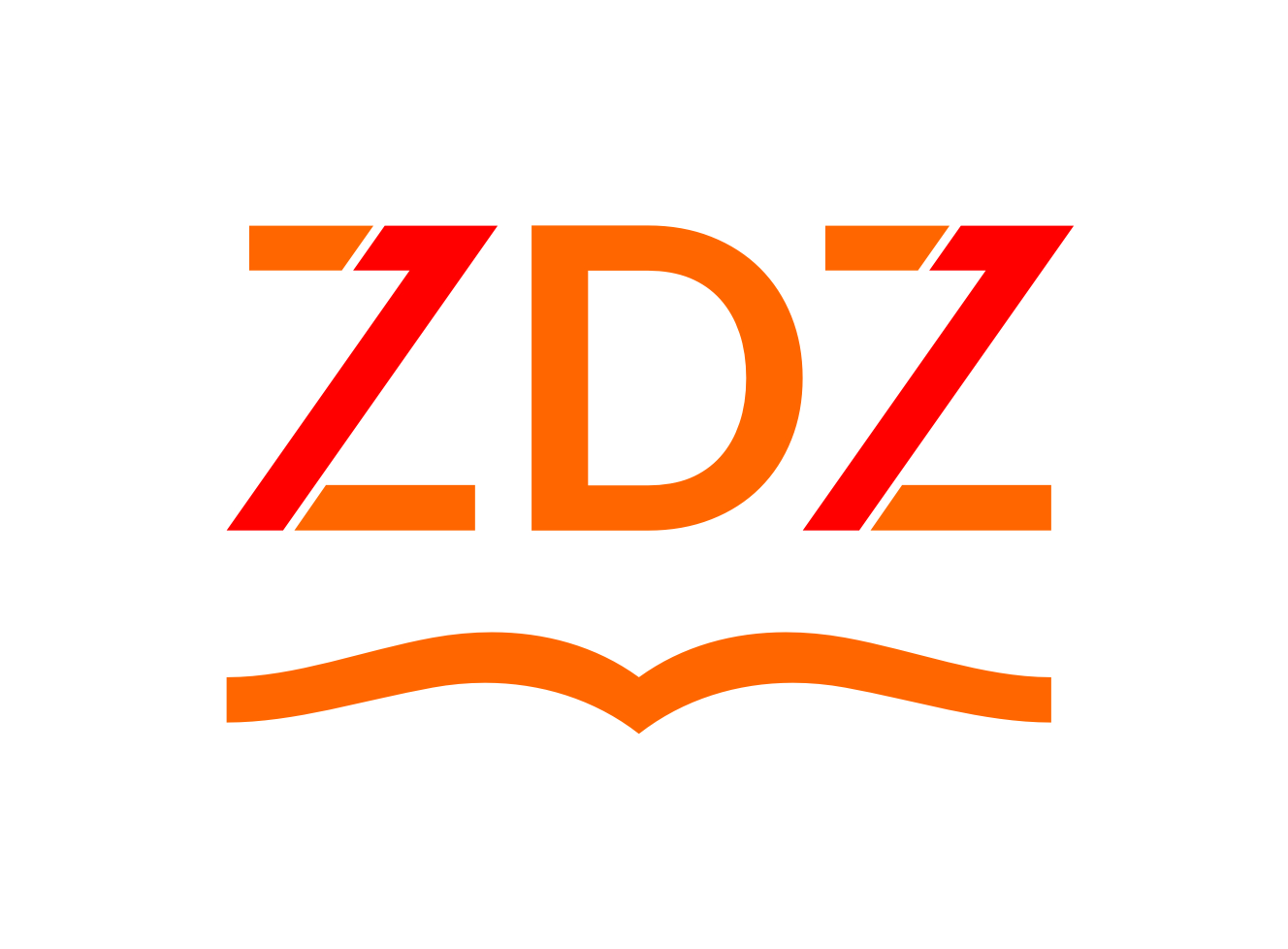 PRZEDMIOTY OGÓLNOKSZTAŁCĄCETECHNIKUM ZAKŁADU DOSKONALENIA ZAWODOWEGO  TECHNIKUM ZAKŁADU DOSKONALENIA ZAWODOWEGO  TECHNIKUM ZAKŁADU DOSKONALENIA ZAWODOWEGO  TECHNIKUM ZAKŁADU DOSKONALENIA ZAWODOWEGO  TECHNIKUM ZAKŁADU DOSKONALENIA ZAWODOWEGO  TECHNIKUM ZAKŁADU DOSKONALENIA ZAWODOWEGO  01/T/2019Język polski„Ponad słowami”
Program nauczania języka polskiego
w liceum ogólnokształcącym i technikum
od roku szkolnego 2019/2020.Barbara ŁabęckaWydawnictwo Nowa Era1-51-502/T/2019Język angielskiKompetentny nauczyciel kształtuje kompetencje kluczoweTyp szkoły: czteroletnie liceum ogólnokształcące                  i pięcioletnie technikumEtap nauki: III etap edukacyjny, poziom B1+/ B2                  w zakresie rozumienia wypowiedziPodstawa programowa: poziom III.1.P – na podbudowie wymagań dla szkoły podstawowej.Anna Abramczyk, Anna Pasternak,                           Joanna StefańskaPearson1-51-501/T/2020Język angielskiKształtowanie kompetencji kluczowych na lekcji języka angielskiego (zakres rozszerzony)Typ szkoły: czteroletnie liceum ogólnokształcące                      i pięcioletnie technikumEtap nauki: III etap edukacyjny, poziom B2+ / C1                 w zakresie rozumienia wypowiedziPodstawa programowa: poziom III.1.R – na podbudowie wymagań dla szkoły podstawowej.Anna Abramczyk, Anna Pasternak,                           Joanna StefańskaPearson1-51-503/T/ 2019Język rosyjskiProgram nauczania języka rosyjskiego jako drugiego języka obcego w liceum i technikum.Renata BroniarzWydawnictwa Szkolne i Pedagogiczne S.A.1-51-504/T/ 2019Język niemieckiProgram nauczania języka niemieckiego dla klas I-IV liceum ogólnokształcącego i klas I-V technikum.
Bożena NiebrzydowskaLektorklett5502/T/2020Język niemieckiProgram nauczania języka niemieckiego.Emilia Podpora-PolitWydawnictwo NOWA ERA1-41-405/T/ 2019FilozofiaProgram nauczania filozofii w liceum ogólnokształcącym i technikum. Zakres podstawowy.Monika BokiniecWydawnictwo NOWA ERA1106/T/ 2019Historia„Poznać przeszłość”.   Program nauczania  historii                w zakresie podstawowym dla liceum ogólnokształcącym i technikum.Robert ŚniegockiWydawnictwo NOWA ERA3-53-501/T/2022HistoriaPoznać przeszłość. Program nauczania. Zakres podstawowy. Podstawa programowa 2022.Robert Śniegocki, Katarzyna PanimaszWydawnictwo NOWA ERA1-21-202/T/2022Historia                             i teraźniejszośćHistoria i teraźniejszość.Program nauczania Liceum i Technikum .                 Zakres podstawowy. Izabella Modzelewska-Rysak, Leszek Rysak Wydawnictwa Szkolne i Pedagogiczne S.A.1-21-203/T/2022Wiedza                             o społeczeństwieWiedza o społeczeństwie.Zakres podstawowy.Program nauczania dla szkół ponadpodstawowych (liceum i technikum)Antonina Telicka-Bonecka	Wydawnictwo Pedagogiczne OPERON4-54-507/T/ 2019FizykaProgram nauczania fizyki „Odkryć fizykę’- dla szkół ponadpodstawowych. Zakres podstawowy.Marcin Braun, Weronika Śliwa
Wydawnictwo NOWA ERA3-43-403/T/2020Fizykazakres rozszerzonyProgram nauczania fizyki dla liceum ogólnokształcącego i technikum.                       Kształcenie ogólne w zakresie rozszerzonym. Zrozumieć fizykę .Agnieszka Byczuk Krzysztof Byczuk Zuzanna Suwald Stanisław SuwaldWydawnictwo NOWA ERA3-53-508/T/2019BiologiaBiologia na czasie. Program nauczania biologii dla liceum ogólnokształcącego i technikum. Zakres podstawowy.Katarzyna KłosowskaWydawnictwo NOWA ERA1-21-204/T/2020Biologiazakres rozszerzonyBiologia na czasie. Program nauczania biologii dla liceum ogólnokształcącego i technikum. Zakres rozszerzony. 
Urszuli PoziomekWydawnictwo NOWA ERA1-51-505/T/2020ChemiaProgram nauczania chemii w zakresie podstawowym dla liceum ogólnokształcącego                  i technikum – To jest chemia.Romuald Hassa, Aleksandra Mrzigod,                   Janusz MrzigodWydawnictwo NOWA ERA2-32-306/T/2020GeografiaProgram nauczania geografii
w zakresie podstawowym
dla liceum ogólnokształcącego
i technikum – Oblicza geografii.Barbara Dziedzic, Barbara Korbel,Ewa Maria TuzWydawnictwo NOWA ERA1-31-303/T/2021Geografiazakres rozszerzonyProgram nauczania geografii w zakresie rozszerzonym dla liceum ogólnokształcącego                      i technikum– Oblicza geografii.Barbara Dziedzic, Barbara KorbelEwa Maria Tuz
 Wydawnictwo NOWA ERA3-53-509/T/ 2019MatematykaProsto do matury. Program nauczania matematyki w zakresie podstawowym  i rozszerzonym dla szkół ponadpodstawowych.Piotr GrabowskiWydawnictwo NOWA ERA 
1-51-510/T/ 2019InformatykaProgram nauczania  „Teraz bajty”. Informatyka dla szkół ponadpodstawowych. Zakres podstawowy.Grażyna KobaWydawnictwo MiGra1-31-311/T/ 2019WychowaniefizyczneProgram nauczania wychowania fizycznego. Zdrowie, sport, rekreacja.Urszula Kierczak, Tadeusz Glos
Wydawnictwa Szkolne i Pedagogiczne S.A.2-52-503/T/ 2023WychowaniefizyczneMagia zdrowia - program wychowania fizycznego III etap edukacyjny.Urszula Białek i Joanna Wolfart-Piech
JU-DM-WF s. c. Urszula Białek i Joanna Wolfart-Piech1101/T/2023Edukacja dla bezpieczeństwaProgram nauczania dla szkół ponadpodstawowych (liceum i technikum).Reforma 2022Barbara BoniekWydawnictwo Pedagogiczne OPERON
1101/T/2021Podstawy przedsiębiorczościPodstawy  przedsiębiorczościProgram nauczania dla szkół ponadpodstawowych (liceum i technikum).Maria Gaertner Wydawnictwo Pedagogiczne OPERON2-42-413/T /2019ReligiaProgram ogólnopolski dla liceum nr AZ-4-01/10 z 9 VI 2010: Świadek Chrystusa.Komisja Wychowania Katolickiego KEP4-54-502/T/2021ReligiaProgram ogólnopolski nr AZ-3-01/18 oraz AZ-4-01/18 z 19 IX 2018: Z Bogiem w dorosłe życieKomisja Wychowania Katolickiego KEP1-31-302/T/2023Biznes                            i zarządzanieProgram nauczania dla szkół ponadpodstawowych (liceum i technikum).Dorota SawaMaria GaertnerWydawnictwo Pedagogiczne OPERON11PRZEDMIOTY ZAWODOWEPRZEDMIOTY ZAWODOWEPRZEDMIOTY ZAWODOWEPRZEDMIOTY ZAWODOWEPRZEDMIOTY ZAWODOWETECHNIKUM  (PODSTAWA PROGRAMOWA 2019)TECHNIKUM  (PODSTAWA PROGRAMOWA 2019)TECHNIKUM  (PODSTAWA PROGRAMOWA 2019)TECHNIKUM  (PODSTAWA PROGRAMOWA 2019)TECHNIKUM  (PODSTAWA PROGRAMOWA 2019)16/T/2019514105Technik usług fryzjerskichProgram nauczania dla zawodu technik usług fryzjerskich1-5Przedmioty w kształceniu zawodowym teoretycznymPrzedmioty w kształceniu zawodowym teoretycznymPrzedmioty w kształceniu zawodowym teoretycznymPrzedmioty w kształceniu zawodowym teoretycznymPrzedmioty w kształceniu zawodowym teoretycznymPrzedmiotyKwalifikacjeKwalifikacjeJęzyk angielski zawodowyWykonywanie usług  fryzjerskich (FRK 01)Projektowanie i wykonywanie  fryzur (FRK 03)Wykonywanie usług  fryzjerskich (FRK 01)Projektowanie i wykonywanie  fryzur (FRK 03)Podstawy fryzjerstwaWykonywanie usług  fryzjerskich (FRK 01)Projektowanie i wykonywanie  fryzur (FRK 03)Wykonywanie usług  fryzjerskich (FRK 01)Projektowanie i wykonywanie  fryzur (FRK 03)Materiały fryzjerskaWykonywanie usług  fryzjerskich (FRK 01)Projektowanie i wykonywanie  fryzur (FRK 03)Wykonywanie usług  fryzjerskich (FRK 01)Projektowanie i wykonywanie  fryzur (FRK 03)Działalność gospodarczaWykonywanie usług  fryzjerskich (FRK 01)Projektowanie i wykonywanie  fryzur (FRK 03)Wykonywanie usług  fryzjerskich (FRK 01)Projektowanie i wykonywanie  fryzur (FRK 03)Techniki i technologie fryzjerskieWykonywanie usług  fryzjerskich (FRK 01)Projektowanie i wykonywanie  fryzur (FRK 03)Wykonywanie usług  fryzjerskich (FRK 01)Projektowanie i wykonywanie  fryzur (FRK 03)Kreowanie wizerunkuWykonywanie usług  fryzjerskich (FRK 01)Projektowanie i wykonywanie  fryzur (FRK 03)Wykonywanie usług  fryzjerskich (FRK 01)Projektowanie i wykonywanie  fryzur (FRK 03)Organizacja pracy w salonie fryzjerskimWykonywanie usług  fryzjerskich (FRK 01)Projektowanie i wykonywanie  fryzur (FRK 03)Wykonywanie usług  fryzjerskich (FRK 01)Projektowanie i wykonywanie  fryzur (FRK 03)Bezpieczeństwo i higiena  pracyWykonywanie usług  fryzjerskich (FRK 01)Projektowanie i wykonywanie  fryzur (FRK 03)Wykonywanie usług  fryzjerskich (FRK 01)Projektowanie i wykonywanie  fryzur (FRK 03)Aspekty stylizacji we fryzjerstwieWykonywanie usług  fryzjerskich (FRK 01)Projektowanie i wykonywanie  fryzur (FRK 03)Wykonywanie usług  fryzjerskich (FRK 01)Projektowanie i wykonywanie  fryzur (FRK 03)Projektowanie i estetykaWykonywanie usług  fryzjerskich (FRK 01)Projektowanie i wykonywanie  fryzur (FRK 03)Wykonywanie usług  fryzjerskich (FRK 01)Projektowanie i wykonywanie  fryzur (FRK 03)Przedmioty w kształceniu zawodowym praktycznymPrzedmioty w kształceniu zawodowym praktycznymPrzedmioty w kształceniu zawodowym praktycznymPrzedmioty w kształceniu zawodowym praktycznymPrzedmioty w kształceniu zawodowym praktycznymPracownia fryzjerskaWykonywanie usług  fryzjerskich (FRK.. 01)Projektowanie i wykonywanie  fryzur (FRK 03)Wykonywanie usług  fryzjerskich (FRK.. 01)Projektowanie i wykonywanie  fryzur (FRK 03)Pracownia fryzur artystycznychWykonywanie usług  fryzjerskich (FRK.. 01)Projektowanie i wykonywanie  fryzur (FRK 03)Wykonywanie usług  fryzjerskich (FRK.. 01)Projektowanie i wykonywanie  fryzur (FRK 03)Pracownia wizażuWykonywanie usług  fryzjerskich (FRK.. 01)Projektowanie i wykonywanie  fryzur (FRK 03)Wykonywanie usług  fryzjerskich (FRK.. 01)Projektowanie i wykonywanie  fryzur (FRK 03)Pracownia technik i technologii zagęszczania                i przedłużania włosówWykonywanie usług  fryzjerskich (FRK.. 01)Projektowanie i wykonywanie  fryzur (FRK 03)Wykonywanie usług  fryzjerskich (FRK.. 01)Projektowanie i wykonywanie  fryzur (FRK 03)Praktyka zawodowa I i IIWykonywanie usług  fryzjerskich (FRK.. 01)Projektowanie i wykonywanie  fryzur (FRK 03)Wykonywanie usług  fryzjerskich (FRK.. 01)Projektowanie i wykonywanie  fryzur (FRK 03)17/T/2019343404Technik żywienia i  usług gastronomicznychProgram nauczania dla zawodu technik żywienia i usług gastronomicznych.1-5Przedmioty w kształceniu zawodowym teoretycznymPrzedmioty w kształceniu zawodowym teoretycznymPrzedmioty w kształceniu zawodowym teoretycznymPrzedmioty w kształceniu zawodowym teoretycznymPrzedmioty w kształceniu zawodowym teoretycznymPrzedmiotyKwalifikacjeKwalifikacjeTechnologia gastronomicznaPrzygotowanie i wydawanie dań (HGT.02)Organizacja żywienia i usług gastronomicznych (HGT.12)Przygotowanie i wydawanie dań (HGT.02)Organizacja żywienia i usług gastronomicznych (HGT.12)Zasady żywienia człowiekaPrzygotowanie i wydawanie dań (HGT.02)Organizacja żywienia i usług gastronomicznych (HGT.12)Przygotowanie i wydawanie dań (HGT.02)Organizacja żywienia i usług gastronomicznych (HGT.12)Wyposażenie techniczne zakładów gastronomicznychPrzygotowanie i wydawanie dań (HGT.02)Organizacja żywienia i usług gastronomicznych (HGT.12)Przygotowanie i wydawanie dań (HGT.02)Organizacja żywienia i usług gastronomicznych (HGT.12)Podstawy  gastronomiiPrzygotowanie i wydawanie dań (HGT.02)Organizacja żywienia i usług gastronomicznych (HGT.12)Przygotowanie i wydawanie dań (HGT.02)Organizacja żywienia i usług gastronomicznych (HGT.12)Usługi gastronomiczne i cateringowePrzygotowanie i wydawanie dań (HGT.02)Organizacja żywienia i usług gastronomicznych (HGT.12)Przygotowanie i wydawanie dań (HGT.02)Organizacja żywienia i usług gastronomicznych (HGT.12)Język angielski zawodowyPrzygotowanie i wydawanie dań (HGT.02)Organizacja żywienia i usług gastronomicznych (HGT.12)Przygotowanie i wydawanie dań (HGT.02)Organizacja żywienia i usług gastronomicznych (HGT.12)Działalność gospodarczaPrzygotowanie i wydawanie dań (HGT.02)Organizacja żywienia i usług gastronomicznych (HGT.12)Przygotowanie i wydawanie dań (HGT.02)Organizacja żywienia i usług gastronomicznych (HGT.12)Bezpieczeństwo i higiena pracyPrzygotowanie i wydawanie dań (HGT.02)Organizacja żywienia i usług gastronomicznych (HGT.12)Przygotowanie i wydawanie dań (HGT.02)Organizacja żywienia i usług gastronomicznych (HGT.12)Planowanie żywienia człowieka i produkcji gastronomicznejPrzygotowanie i wydawanie dań (HGT.02)Organizacja żywienia i usług gastronomicznych (HGT.12)Przygotowanie i wydawanie dań (HGT.02)Organizacja żywienia i usług gastronomicznych (HGT.12)Podstawy żywienia dietetycznegoPrzygotowanie i wydawanie dań (HGT.02)Organizacja żywienia i usług gastronomicznych (HGT.12)Przygotowanie i wydawanie dań (HGT.02)Organizacja żywienia i usług gastronomicznych (HGT.12)Przedmioty w kształceniu zawodowym praktycznymPrzedmioty w kształceniu zawodowym praktycznymPrzedmioty w kształceniu zawodowym praktycznymPrzedmioty w kształceniu zawodowym praktycznymPrzedmioty w kształceniu zawodowym praktycznymPrzedmiotyKwalifikacjeKwalifikacjePracownia technologii gastronomicznejPrzygotowanie i wydawanie dań (HGT.02)Organizacja żywienia i usług gastronomicznych (HGT.12)Przygotowanie i wydawanie dań (HGT.02)Organizacja żywienia i usług gastronomicznych (HGT.12)Informatyka w gastronomiiPrzygotowanie i wydawanie dań (HGT.02)Organizacja żywienia i usług gastronomicznych (HGT.12)Przygotowanie i wydawanie dań (HGT.02)Organizacja żywienia i usług gastronomicznych (HGT.12)Pracownia planowania żywienia i organizacji produkcji gastronomicznejPrzygotowanie i wydawanie dań (HGT.02)Organizacja żywienia i usług gastronomicznych (HGT.12)Przygotowanie i wydawanie dań (HGT.02)Organizacja żywienia i usług gastronomicznych (HGT.12)Pracownia usługi i obsługa konsumentaPrzygotowanie i wydawanie dań (HGT.02)Organizacja żywienia i usług gastronomicznych (HGT.12)Przygotowanie i wydawanie dań (HGT.02)Organizacja żywienia i usług gastronomicznych (HGT.12)Praktyka zawodowa I i IIPrzygotowanie i wydawanie dań (HGT.02)Organizacja żywienia i usług gastronomicznych (HGT.12)Przygotowanie i wydawanie dań (HGT.02)Organizacja żywienia i usług gastronomicznych (HGT.12)18/T/2019422402Technik hotelarstwaProgram nauczania dla zawodu technik hotelarstwa.1-5Przedmioty w kształceniu zawodowym teoretycznymPrzedmioty w kształceniu zawodowym teoretycznymPrzedmioty w kształceniu zawodowym teoretycznymPrzedmioty w kształceniu zawodowym teoretycznymPrzedmioty w kształceniu zawodowym teoretycznymPrzedmiotyKwalifikacjeKwalifikacjeOrganizacja pracy służb pięterObsługa gości w obiekcie świadczącym usługi hotelarskie (HGT.03)Realizacja usług w recepcji (HGT.06)Obsługa gości w obiekcie świadczącym usługi hotelarskie (HGT.03)Realizacja usług w recepcji (HGT.06)Podstawy hotelarstwaObsługa gości w obiekcie świadczącym usługi hotelarskie (HGT.03)Realizacja usług w recepcji (HGT.06)Obsługa gości w obiekcie świadczącym usługi hotelarskie (HGT.03)Realizacja usług w recepcji (HGT.06)Usługi żywieniowe w hotelarstwieObsługa gości w obiekcie świadczącym usługi hotelarskie (HGT.03)Realizacja usług w recepcji (HGT.06)Obsługa gości w obiekcie świadczącym usługi hotelarskie (HGT.03)Realizacja usług w recepcji (HGT.06)Usługi dodatkowe w obiekcie  hotelarskimObsługa gości w obiekcie świadczącym usługi hotelarskie (HGT.03)Realizacja usług w recepcji (HGT.06)Obsługa gości w obiekcie świadczącym usługi hotelarskie (HGT.03)Realizacja usług w recepcji (HGT.06)Obsługa konsumentaObsługa gości w obiekcie świadczącym usługi hotelarskie (HGT.03)Realizacja usług w recepcji (HGT.06)Obsługa gości w obiekcie świadczącym usługi hotelarskie (HGT.03)Realizacja usług w recepcji (HGT.06)Język angielski zawodowyObsługa gości w obiekcie świadczącym usługi hotelarskie (HGT.03)Realizacja usług w recepcji (HGT.06)Obsługa gości w obiekcie świadczącym usługi hotelarskie (HGT.03)Realizacja usług w recepcji (HGT.06)Bezpieczeństwo i higiena pracyObsługa gości w obiekcie świadczącym usługi hotelarskie (HGT.03)Realizacja usług w recepcji (HGT.06)Obsługa gości w obiekcie świadczącym usługi hotelarskie (HGT.03)Realizacja usług w recepcji (HGT.06)Działalność gospodarczaObsługa gości w obiekcie świadczącym usługi hotelarskie (HGT.03)Realizacja usług w recepcji (HGT.06)Obsługa gości w obiekcie świadczącym usługi hotelarskie (HGT.03)Realizacja usług w recepcji (HGT.06)Rezerwacja usług hotelarskichObsługa gości w obiekcie świadczącym usługi hotelarskie (HGT.03)Realizacja usług w recepcji (HGT.06)Obsługa gości w obiekcie świadczącym usługi hotelarskie (HGT.03)Realizacja usług w recepcji (HGT.06)Obsługa gości w recepcjiObsługa gości w obiekcie świadczącym usługi hotelarskie (HGT.03)Realizacja usług w recepcji (HGT.06)Obsługa gości w obiekcie świadczącym usługi hotelarskie (HGT.03)Realizacja usług w recepcji (HGT.06)Marketing w hotelarstwieObsługa gości w obiekcie świadczącym usługi hotelarskie (HGT.03)Realizacja usług w recepcji (HGT.06)Obsługa gości w obiekcie świadczącym usługi hotelarskie (HGT.03)Realizacja usług w recepcji (HGT.06)Kultura zawoduObsługa gości w obiekcie świadczącym usługi hotelarskie (HGT.03)Realizacja usług w recepcji (HGT.06)Obsługa gości w obiekcie świadczącym usługi hotelarskie (HGT.03)Realizacja usług w recepcji (HGT.06)Przedmioty w kształceniu zawodowym praktycznymPrzedmioty w kształceniu zawodowym praktycznymPrzedmioty w kształceniu zawodowym praktycznymPrzedmioty w kształceniu zawodowym praktycznymPrzedmioty w kształceniu zawodowym praktycznymPrzedmiotyKwalifikacjeKwalifikacjePracownia służby pięterObsługa gości w obiekcie świadczącym usługi hotelarskie (HGT.03)Realizacja usług w recepcji (HGT.06)Obsługa gości w obiekcie świadczącym usługi hotelarskie (HGT.03)Realizacja usług w recepcji (HGT.06)Pracownia usług dodatkowychObsługa gości w obiekcie świadczącym usługi hotelarskie (HGT.03)Realizacja usług w recepcji (HGT.06)Obsługa gości w obiekcie świadczącym usługi hotelarskie (HGT.03)Realizacja usług w recepcji (HGT.06)Pracownia obsługi konsumentaObsługa gości w obiekcie świadczącym usługi hotelarskie (HGT.03)Realizacja usług w recepcji (HGT.06)Obsługa gości w obiekcie świadczącym usługi hotelarskie (HGT.03)Realizacja usług w recepcji (HGT.06)Pracownia informatyczna w hotelarstwieObsługa gości w obiekcie świadczącym usługi hotelarskie (HGT.03)Realizacja usług w recepcji (HGT.06)Obsługa gości w obiekcie świadczącym usługi hotelarskie (HGT.03)Realizacja usług w recepcji (HGT.06)Pracownia języka angielskiegoObsługa gości w obiekcie świadczącym usługi hotelarskie (HGT.03)Realizacja usług w recepcji (HGT.06)Obsługa gości w obiekcie świadczącym usługi hotelarskie (HGT.03)Realizacja usług w recepcji (HGT.06)Pracownia obsługi gościa w recepcjiObsługa gości w obiekcie świadczącym usługi hotelarskie (HGT.03)Realizacja usług w recepcji (HGT.06)Obsługa gości w obiekcie świadczącym usługi hotelarskie (HGT.03)Realizacja usług w recepcji (HGT.06)Praktyka zawodowa I i IIObsługa gości w obiekcie świadczącym usługi hotelarskie (HGT.03)Realizacja usług w recepcji (HGT.06)Obsługa gości w obiekcie świadczącym usługi hotelarskie (HGT.03)Realizacja usług w recepcji (HGT.06)19/T/2019311504Technik mechanikTechnik mechanikProgram nauczania dla zawodu technik mechanik.1-5Przedmioty w kształceniu zawodowym teoretycznymPrzedmioty w kształceniu zawodowym teoretycznymPrzedmioty w kształceniu zawodowym teoretycznymPrzedmioty w kształceniu zawodowym teoretycznymPrzedmioty w kształceniu zawodowym teoretycznymPrzedmioty w kształceniu zawodowym teoretycznymPrzedmiotyKwalifikacjeKwalifikacjeKwalifikacjePodstawy konstrukcji maszynMontaż i obsługa maszyn i urządzeń (MEC.03)Organizacja i nadzorowanie procesów produkcji maszyn i urządzeń (MEC.09)Montaż i obsługa maszyn i urządzeń (MEC.03)Organizacja i nadzorowanie procesów produkcji maszyn i urządzeń (MEC.09)Montaż i obsługa maszyn i urządzeń (MEC.03)Organizacja i nadzorowanie procesów produkcji maszyn i urządzeń (MEC.09)Technologia  montażu oraz obsługi  maszyn                i urządzeńMontaż i obsługa maszyn i urządzeń (MEC.03)Organizacja i nadzorowanie procesów produkcji maszyn i urządzeń (MEC.09)Montaż i obsługa maszyn i urządzeń (MEC.03)Organizacja i nadzorowanie procesów produkcji maszyn i urządzeń (MEC.09)Montaż i obsługa maszyn i urządzeń (MEC.03)Organizacja i nadzorowanie procesów produkcji maszyn i urządzeń (MEC.09)Podstawy elektrotechniki i mechatronikiMontaż i obsługa maszyn i urządzeń (MEC.03)Organizacja i nadzorowanie procesów produkcji maszyn i urządzeń (MEC.09)Montaż i obsługa maszyn i urządzeń (MEC.03)Organizacja i nadzorowanie procesów produkcji maszyn i urządzeń (MEC.09)Montaż i obsługa maszyn i urządzeń (MEC.03)Organizacja i nadzorowanie procesów produkcji maszyn i urządzeń (MEC.09)Działalność gospodarczaMontaż i obsługa maszyn i urządzeń (MEC.03)Organizacja i nadzorowanie procesów produkcji maszyn i urządzeń (MEC.09)Montaż i obsługa maszyn i urządzeń (MEC.03)Organizacja i nadzorowanie procesów produkcji maszyn i urządzeń (MEC.09)Montaż i obsługa maszyn i urządzeń (MEC.03)Organizacja i nadzorowanie procesów produkcji maszyn i urządzeń (MEC.09)Podstawy technik wytwarzaniaMontaż i obsługa maszyn i urządzeń (MEC.03)Organizacja i nadzorowanie procesów produkcji maszyn i urządzeń (MEC.09)Montaż i obsługa maszyn i urządzeń (MEC.03)Organizacja i nadzorowanie procesów produkcji maszyn i urządzeń (MEC.09)Montaż i obsługa maszyn i urządzeń (MEC.03)Organizacja i nadzorowanie procesów produkcji maszyn i urządzeń (MEC.09)Organizacja i prowadzenie procesów produkcjiMontaż i obsługa maszyn i urządzeń (MEC.03)Organizacja i nadzorowanie procesów produkcji maszyn i urządzeń (MEC.09)Montaż i obsługa maszyn i urządzeń (MEC.03)Organizacja i nadzorowanie procesów produkcji maszyn i urządzeń (MEC.09)Montaż i obsługa maszyn i urządzeń (MEC.03)Organizacja i nadzorowanie procesów produkcji maszyn i urządzeń (MEC.09)Język angielski zawodowyMontaż i obsługa maszyn i urządzeń (MEC.03)Organizacja i nadzorowanie procesów produkcji maszyn i urządzeń (MEC.09)Montaż i obsługa maszyn i urządzeń (MEC.03)Organizacja i nadzorowanie procesów produkcji maszyn i urządzeń (MEC.09)Montaż i obsługa maszyn i urządzeń (MEC.03)Organizacja i nadzorowanie procesów produkcji maszyn i urządzeń (MEC.09)Bezpieczeństwo i higiena pracyMontaż i obsługa maszyn i urządzeń (MEC.03)Organizacja i nadzorowanie procesów produkcji maszyn i urządzeń (MEC.09)Montaż i obsługa maszyn i urządzeń (MEC.03)Organizacja i nadzorowanie procesów produkcji maszyn i urządzeń (MEC.09)Montaż i obsługa maszyn i urządzeń (MEC.03)Organizacja i nadzorowanie procesów produkcji maszyn i urządzeń (MEC.09)Przedmioty w kształceniu zawodowym praktycznymPrzedmioty w kształceniu zawodowym praktycznymPrzedmioty w kształceniu zawodowym praktycznymPrzedmioty w kształceniu zawodowym praktycznymPrzedmioty w kształceniu zawodowym praktycznymPrzedmioty w kształceniu zawodowym praktycznymPrzedmiotyPrzedmiotyKwalifikacjeKwalifikacjePracownia komputerowego wspomagania podstaw konstrukcji maszynPracownia komputerowego wspomagania podstaw konstrukcji maszynWykonywanie i naprawa elementów maszyn, urządzeń i narzędzi (MEC.03)Organizacja i nadzorowanie procesów produkcji maszyn i urządzeń (MEC.09)Wykonywanie i naprawa elementów maszyn, urządzeń i narzędzi (MEC.03)Organizacja i nadzorowanie procesów produkcji maszyn i urządzeń (MEC.09)Wytwarzanie, montaż oraz obsługa maszyn                 i urządzeńWytwarzanie, montaż oraz obsługa maszyn                 i urządzeńWykonywanie i naprawa elementów maszyn, urządzeń i narzędzi (MEC.03)Organizacja i nadzorowanie procesów produkcji maszyn i urządzeń (MEC.09)Wykonywanie i naprawa elementów maszyn, urządzeń i narzędzi (MEC.03)Organizacja i nadzorowanie procesów produkcji maszyn i urządzeń (MEC.09)Przygotowanie i kontrola procesów produkcjiPrzygotowanie i kontrola procesów produkcjiWykonywanie i naprawa elementów maszyn, urządzeń i narzędzi (MEC.03)Organizacja i nadzorowanie procesów produkcji maszyn i urządzeń (MEC.09)Wykonywanie i naprawa elementów maszyn, urządzeń i narzędzi (MEC.03)Organizacja i nadzorowanie procesów produkcji maszyn i urządzeń (MEC.09)Praktyka zawodowa I i IIPraktyka zawodowa I i IIWykonywanie i naprawa elementów maszyn, urządzeń i narzędzi (MEC.03)Organizacja i nadzorowanie procesów produkcji maszyn i urządzeń (MEC.09)Wykonywanie i naprawa elementów maszyn, urządzeń i narzędzi (MEC.03)Organizacja i nadzorowanie procesów produkcji maszyn i urządzeń (MEC.09)20/T/2019315317Technik mechanik lotniczyProgram nauczania dla zawodu technik mechanik lotniczy4Przedmioty w kształceniu zawodowym teoretycznymPrzedmioty w kształceniu zawodowym teoretycznymPrzedmioty w kształceniu zawodowym teoretycznymPrzedmioty w kształceniu zawodowym teoretycznymPrzedmioty w kształceniu zawodowym teoretycznymPrzedmiotyKwalifikacjeKwalifikacjeBezpieczeństwo i higiena pracyWykonywanie obsługi technicznej płatowca i jego instalacji oraz zespołu napędowego statków powietrznych (TLO.03)Wykonywanie obsługi technicznej płatowca i jego instalacji oraz zespołu napędowego statków powietrznych (TLO.03)Czynnik ludzki w lotnictwieWykonywanie obsługi technicznej płatowca i jego instalacji oraz zespołu napędowego statków powietrznych (TLO.03)Wykonywanie obsługi technicznej płatowca i jego instalacji oraz zespołu napędowego statków powietrznych (TLO.03)Materiałoznawstwo lotniczeWykonywanie obsługi technicznej płatowca i jego instalacji oraz zespołu napędowego statków powietrznych (TLO.03)Wykonywanie obsługi technicznej płatowca i jego instalacji oraz zespołu napędowego statków powietrznych (TLO.03)ElektrotechnikaWykonywanie obsługi technicznej płatowca i jego instalacji oraz zespołu napędowego statków powietrznych (TLO.03)Wykonywanie obsługi technicznej płatowca i jego instalacji oraz zespołu napędowego statków powietrznych (TLO.03)Konstrukcja płatowcaWykonywanie obsługi technicznej płatowca i jego instalacji oraz zespołu napędowego statków powietrznych (TLO.03)Wykonywanie obsługi technicznej płatowca i jego instalacji oraz zespołu napędowego statków powietrznych (TLO.03)Pokładowe układy elektryczneWykonywanie obsługi technicznej płatowca i jego instalacji oraz zespołu napędowego statków powietrznych (TLO.03)Wykonywanie obsługi technicznej płatowca i jego instalacji oraz zespołu napędowego statków powietrznych (TLO.03)Podstawy aerodynamiki i mechaniki lotuWykonywanie obsługi technicznej płatowca i jego instalacji oraz zespołu napędowego statków powietrznych (TLO.03)Wykonywanie obsługi technicznej płatowca i jego instalacji oraz zespołu napędowego statków powietrznych (TLO.03)Instalacje płatowcoweWykonywanie obsługi technicznej płatowca i jego instalacji oraz zespołu napędowego statków powietrznych (TLO.03)Wykonywanie obsługi technicznej płatowca i jego instalacji oraz zespołu napędowego statków powietrznych (TLO.03)Podstawy konstrukcji maszynWykonywanie obsługi technicznej płatowca i jego instalacji oraz zespołu napędowego statków powietrznych (TLO.03)Wykonywanie obsługi technicznej płatowca i jego instalacji oraz zespołu napędowego statków powietrznych (TLO.03)Lotnicze zespoły napędoweWykonywanie obsługi technicznej płatowca i jego instalacji oraz zespołu napędowego statków powietrznych (TLO.03)Wykonywanie obsługi technicznej płatowca i jego instalacji oraz zespołu napędowego statków powietrznych (TLO.03)Rysunek technicznyWykonywanie obsługi technicznej płatowca i jego instalacji oraz zespołu napędowego statków powietrznych (TLO.03)Wykonywanie obsługi technicznej płatowca i jego instalacji oraz zespołu napędowego statków powietrznych (TLO.03)Pokładowe systemy awionikiWykonywanie obsługi technicznej płatowca i jego instalacji oraz zespołu napędowego statków powietrznych (TLO.03)Wykonywanie obsługi technicznej płatowca i jego instalacji oraz zespołu napędowego statków powietrznych (TLO.03)Przyrządy pokładoweWykonywanie obsługi technicznej płatowca i jego instalacji oraz zespołu napędowego statków powietrznych (TLO.03)Wykonywanie obsługi technicznej płatowca i jego instalacji oraz zespołu napędowego statków powietrznych (TLO.03)Działalność gospodarczaWykonywanie obsługi technicznej płatowca i jego instalacji oraz zespołu napędowego statków powietrznych (TLO.03)Wykonywanie obsługi technicznej płatowca i jego instalacji oraz zespołu napędowego statków powietrznych (TLO.03)ElektronikaWykonywanie obsługi technicznej płatowca i jego instalacji oraz zespołu napędowego statków powietrznych (TLO.03)Wykonywanie obsługi technicznej płatowca i jego instalacji oraz zespołu napędowego statków powietrznych (TLO.03)Przepisy dotyczące lotnictwaWykonywanie obsługi technicznej płatowca i jego instalacji oraz zespołu napędowego statków powietrznych (TLO.03)Wykonywanie obsługi technicznej płatowca i jego instalacji oraz zespołu napędowego statków powietrznych (TLO.03)Przedmioty w kształceniu zawodowym praktycznymPrzedmioty w kształceniu zawodowym praktycznymPrzedmioty w kształceniu zawodowym praktycznymPrzedmiotyKwalifikacjePracownia komputerowego wspomagania podstaw konstrukcji maszynWykonywanie obsługi technicznej płatowca i jego instalacji oraz zespołu napędowego statków powietrznych (TLO.03)Pracownia mechanicznaWykonywanie obsługi technicznej płatowca i jego instalacji oraz zespołu napędowego statków powietrznych (TLO.03)Pokładowe układy elektryczneWykonywanie obsługi technicznej płatowca i jego instalacji oraz zespołu napędowego statków powietrznych (TLO.03)Pracownia elektryczna  i elektronicznaWykonywanie obsługi technicznej płatowca i jego instalacji oraz zespołu napędowego statków powietrznych (TLO.03)Język angielski zawodowyWykonywanie obsługi technicznej płatowca i jego instalacji oraz zespołu napędowego statków powietrznych (TLO.03)Podstawy obsługi technicznej statków powietrznychWykonywanie obsługi technicznej płatowca i jego instalacji oraz zespołu napędowego statków powietrznych (TLO.03)PRAKTYKA ZAWODOWAWykonywanie obsługi technicznej płatowca i jego instalacji oraz zespołu napędowego statków powietrznych (TLO.03)21/T/2019311219Technik robót wykończeniowychw budownictwie.Program nauczania dla zawodu technik robót wykończeniowych w budownictwie.5Przedmioty w kształceniu zawodowym teoretycznymPrzedmioty w kształceniu zawodowym teoretycznymPrzedmioty w kształceniu zawodowym teoretycznymPrzedmioty w kształceniu zawodowym teoretycznymPrzedmioty w kształceniu zawodowym teoretycznymPrzedmiotyKwalifikacjeKwalifikacjePodstawy budownictwaWykonywanie robót montażowych, okładzinowych                                     i wykończeniowych (BUD.11)Organizacja, kontrola i sporządzanie kosztorysów robót wykończeniowych w  budownictwie (BUD.21)Wykonywanie robót montażowych, okładzinowych                                     i wykończeniowych (BUD.11)Organizacja, kontrola i sporządzanie kosztorysów robót wykończeniowych w  budownictwie (BUD.21)Rysunek budowlanyWykonywanie robót montażowych, okładzinowych                                     i wykończeniowych (BUD.11)Organizacja, kontrola i sporządzanie kosztorysów robót wykończeniowych w  budownictwie (BUD.21)Wykonywanie robót montażowych, okładzinowych                                     i wykończeniowych (BUD.11)Organizacja, kontrola i sporządzanie kosztorysów robót wykończeniowych w  budownictwie (BUD.21)Technologia  robót wykończeniowychWykonywanie robót montażowych, okładzinowych                                     i wykończeniowych (BUD.11)Organizacja, kontrola i sporządzanie kosztorysów robót wykończeniowych w  budownictwie (BUD.21)Wykonywanie robót montażowych, okładzinowych                                     i wykończeniowych (BUD.11)Organizacja, kontrola i sporządzanie kosztorysów robót wykończeniowych w  budownictwie (BUD.21)Działalność gospodarczaWykonywanie robót montażowych, okładzinowych                                     i wykończeniowych (BUD.11)Organizacja, kontrola i sporządzanie kosztorysów robót wykończeniowych w  budownictwie (BUD.21)Wykonywanie robót montażowych, okładzinowych                                     i wykończeniowych (BUD.11)Organizacja, kontrola i sporządzanie kosztorysów robót wykończeniowych w  budownictwie (BUD.21)Bezpieczeństwo i higiena  pracyWykonywanie robót montażowych, okładzinowych                                     i wykończeniowych (BUD.11)Organizacja, kontrola i sporządzanie kosztorysów robót wykończeniowych w  budownictwie (BUD.21)Wykonywanie robót montażowych, okładzinowych                                     i wykończeniowych (BUD.11)Organizacja, kontrola i sporządzanie kosztorysów robót wykończeniowych w  budownictwie (BUD.21)Język angielski zawodowyWykonywanie robót montażowych, okładzinowych                                     i wykończeniowych (BUD.11)Organizacja, kontrola i sporządzanie kosztorysów robót wykończeniowych w  budownictwie (BUD.21)Wykonywanie robót montażowych, okładzinowych                                     i wykończeniowych (BUD.11)Organizacja, kontrola i sporządzanie kosztorysów robót wykończeniowych w  budownictwie (BUD.21)Dokumentacja budowlanaWykonywanie robót montażowych, okładzinowych                                     i wykończeniowych (BUD.11)Organizacja, kontrola i sporządzanie kosztorysów robót wykończeniowych w  budownictwie (BUD.21)Wykonywanie robót montażowych, okładzinowych                                     i wykończeniowych (BUD.11)Organizacja, kontrola i sporządzanie kosztorysów robót wykończeniowych w  budownictwie (BUD.21)Przedmioty w kształceniu zawodowym praktycznymPrzedmioty w kształceniu zawodowym praktycznymPrzedmioty w kształceniu zawodowym praktycznymPrzedmioty w kształceniu zawodowym praktycznymPrzedmioty w kształceniu zawodowym praktycznymPrzedmiotyKwalifikacjeKwalifikacjeWykonywanie robót  wykończeniowychWykonywanie robót montażowych, okładzinowych                                     i wykończeniowych (BUD.11)Organizacja, kontrola i sporządzanie kosztorysów robót wykończeniowych w  budownictwie (BUD.21)Wykonywanie robót montażowych, okładzinowych                                     i wykończeniowych (BUD.11)Organizacja, kontrola i sporządzanie kosztorysów robót wykończeniowych w  budownictwie (BUD.21)Organizowanie i kosztorysowanie  robót  wykończeniowychWykonywanie robót montażowych, okładzinowych                                     i wykończeniowych (BUD.11)Organizacja, kontrola i sporządzanie kosztorysów robót wykończeniowych w  budownictwie (BUD.21)Wykonywanie robót montażowych, okładzinowych                                     i wykończeniowych (BUD.11)Organizacja, kontrola i sporządzanie kosztorysów robót wykończeniowych w  budownictwie (BUD.21)Pracownia kosztorysowania robót wykończeniowychWykonywanie robót montażowych, okładzinowych                                     i wykończeniowych (BUD.11)Organizacja, kontrola i sporządzanie kosztorysów robót wykończeniowych w  budownictwie (BUD.21)Wykonywanie robót montażowych, okładzinowych                                     i wykończeniowych (BUD.11)Organizacja, kontrola i sporządzanie kosztorysów robót wykończeniowych w  budownictwie (BUD.21)Posługiwanie się dokumentacją budowlanąWykonywanie robót montażowych, okładzinowych                                     i wykończeniowych (BUD.11)Organizacja, kontrola i sporządzanie kosztorysów robót wykończeniowych w  budownictwie (BUD.21)Wykonywanie robót montażowych, okładzinowych                                     i wykończeniowych (BUD.11)Organizacja, kontrola i sporządzanie kosztorysów robót wykończeniowych w  budownictwie (BUD.21)Praktyka zawodowa I i IIWykonywanie robót montażowych, okładzinowych                                     i wykończeniowych (BUD.11)Organizacja, kontrola i sporządzanie kosztorysów robót wykończeniowych w  budownictwie (BUD.21)Wykonywanie robót montażowych, okładzinowych                                     i wykończeniowych (BUD.11)Organizacja, kontrola i sporządzanie kosztorysów robót wykończeniowych w  budownictwie (BUD.21)22/T/2019333107Technik logistykProgram nauczania dla zawodu technik logistyk1-4Przedmioty w kształceniu zawodowym teoretycznymPrzedmioty w kształceniu zawodowym teoretycznymPrzedmioty w kształceniu zawodowym teoretycznymPrzedmioty w kształceniu zawodowym teoretycznymPrzedmioty w kształceniu zawodowym teoretycznymPrzedmiotyKwalifikacjeKwalifikacjeGospodarka magazynowaObsługa magazynów  (SPL.01)Organizacja transportu  (SPL. 04)Obsługa magazynów  (SPL.01)Organizacja transportu  (SPL. 04)Magazyny przyprodukcyjneObsługa magazynów  (SPL.01)Organizacja transportu  (SPL. 04)Obsługa magazynów  (SPL.01)Organizacja transportu  (SPL. 04)Magazyny dystrybucyjneObsługa magazynów  (SPL.01)Organizacja transportu  (SPL. 04)Obsługa magazynów  (SPL.01)Organizacja transportu  (SPL. 04)Logistyka transportuObsługa magazynów  (SPL.01)Organizacja transportu  (SPL. 04)Obsługa magazynów  (SPL.01)Organizacja transportu  (SPL. 04)Usługi logistyczno - transportoweObsługa magazynów  (SPL.01)Organizacja transportu  (SPL. 04)Obsługa magazynów  (SPL.01)Organizacja transportu  (SPL. 04)Działalność gospodarczaObsługa magazynów  (SPL.01)Organizacja transportu  (SPL. 04)Obsługa magazynów  (SPL.01)Organizacja transportu  (SPL. 04)Język angielski zawodowyObsługa magazynów  (SPL.01)Organizacja transportu  (SPL. 04)Obsługa magazynów  (SPL.01)Organizacja transportu  (SPL. 04)Bezpieczeństwo i higiena  pracyObsługa magazynów  (SPL.01)Organizacja transportu  (SPL. 04)Obsługa magazynów  (SPL.01)Organizacja transportu  (SPL. 04)Przedmioty w kształceniu zawodowym praktycznymPrzedmioty w kształceniu zawodowym praktycznymPrzedmioty w kształceniu zawodowym praktycznymPrzedmioty w kształceniu zawodowym praktycznymPrzedmioty w kształceniu zawodowym praktycznymPrzedmiotyKwalifikacjeKwalifikacjeProcesy magazynoweObsługa magazynów  (SPL.01)Organizacja transportu  (SPL. 04)Obsługa magazynów  (SPL.01)Organizacja transportu  (SPL. 04)Organizacja prac magazynowychObsługa magazynów  (SPL.01)Organizacja transportu  (SPL. 04)Obsługa magazynów  (SPL.01)Organizacja transportu  (SPL. 04)Procesy transportoweObsługa magazynów  (SPL.01)Organizacja transportu  (SPL. 04)Obsługa magazynów  (SPL.01)Organizacja transportu  (SPL. 04)Procesy magazynowo - spedycyjneObsługa magazynów  (SPL.01)Organizacja transportu  (SPL. 04)Obsługa magazynów  (SPL.01)Organizacja transportu  (SPL. 04)Praktyka zawodowa I i IIObsługa magazynów  (SPL.01)Organizacja transportu  (SPL. 04)Obsługa magazynów  (SPL.01)Organizacja transportu  (SPL. 04)23/T/201923/T/2019351203351203351203Technik informatykTechnik informatykTechnik informatykTechnik informatykProgram nauczania dla zawodu technik informatyk1,3-51,3-5Przedmioty w kształceniu zawodowym teoretycznymPrzedmioty w kształceniu zawodowym teoretycznymPrzedmioty w kształceniu zawodowym teoretycznymPrzedmioty w kształceniu zawodowym teoretycznymPrzedmioty w kształceniu zawodowym teoretycznymPrzedmioty w kształceniu zawodowym teoretycznymPrzedmioty w kształceniu zawodowym teoretycznymPrzedmioty w kształceniu zawodowym teoretycznymPrzedmioty w kształceniu zawodowym teoretycznymPrzedmioty w kształceniu zawodowym teoretycznymPrzedmioty w kształceniu zawodowym teoretycznymPrzedmioty w kształceniu zawodowym teoretycznymPrzedmiotyPrzedmiotyPrzedmiotyPrzedmiotyKwalifikacjeKwalifikacjeKwalifikacjeUrządzenia techniki komputerowejUrządzenia techniki komputerowejUrządzenia techniki komputerowejUrządzenia techniki komputerowejAdministracja i eksploatacja systemów komputerowych , urządzeń peryferyjnych i lokalnych sieci komputerowych. (INF. 02.)Tworzenie i administrowanie stronami i aplikacjami internetowymi oraz bazami danych (INF.03.)Administracja i eksploatacja systemów komputerowych , urządzeń peryferyjnych i lokalnych sieci komputerowych. (INF. 02.)Tworzenie i administrowanie stronami i aplikacjami internetowymi oraz bazami danych (INF.03.)Administracja i eksploatacja systemów komputerowych , urządzeń peryferyjnych i lokalnych sieci komputerowych. (INF. 02.)Tworzenie i administrowanie stronami i aplikacjami internetowymi oraz bazami danych (INF.03.)Systemy operacyjneSystemy operacyjneSystemy operacyjneSystemy operacyjneAdministracja i eksploatacja systemów komputerowych , urządzeń peryferyjnych i lokalnych sieci komputerowych. (INF. 02.)Tworzenie i administrowanie stronami i aplikacjami internetowymi oraz bazami danych (INF.03.)Administracja i eksploatacja systemów komputerowych , urządzeń peryferyjnych i lokalnych sieci komputerowych. (INF. 02.)Tworzenie i administrowanie stronami i aplikacjami internetowymi oraz bazami danych (INF.03.)Administracja i eksploatacja systemów komputerowych , urządzeń peryferyjnych i lokalnych sieci komputerowych. (INF. 02.)Tworzenie i administrowanie stronami i aplikacjami internetowymi oraz bazami danych (INF.03.)Lokalne sieci komputeroweLokalne sieci komputeroweLokalne sieci komputeroweLokalne sieci komputeroweAdministracja i eksploatacja systemów komputerowych , urządzeń peryferyjnych i lokalnych sieci komputerowych. (INF. 02.)Tworzenie i administrowanie stronami i aplikacjami internetowymi oraz bazami danych (INF.03.)Administracja i eksploatacja systemów komputerowych , urządzeń peryferyjnych i lokalnych sieci komputerowych. (INF. 02.)Tworzenie i administrowanie stronami i aplikacjami internetowymi oraz bazami danych (INF.03.)Administracja i eksploatacja systemów komputerowych , urządzeń peryferyjnych i lokalnych sieci komputerowych. (INF. 02.)Tworzenie i administrowanie stronami i aplikacjami internetowymi oraz bazami danych (INF.03.)Działalność gospodarczaDziałalność gospodarczaDziałalność gospodarczaDziałalność gospodarczaAdministracja i eksploatacja systemów komputerowych , urządzeń peryferyjnych i lokalnych sieci komputerowych. (INF. 02.)Tworzenie i administrowanie stronami i aplikacjami internetowymi oraz bazami danych (INF.03.)Administracja i eksploatacja systemów komputerowych , urządzeń peryferyjnych i lokalnych sieci komputerowych. (INF. 02.)Tworzenie i administrowanie stronami i aplikacjami internetowymi oraz bazami danych (INF.03.)Administracja i eksploatacja systemów komputerowych , urządzeń peryferyjnych i lokalnych sieci komputerowych. (INF. 02.)Tworzenie i administrowanie stronami i aplikacjami internetowymi oraz bazami danych (INF.03.)Bezpieczeństwo i higiena  pracyBezpieczeństwo i higiena  pracyBezpieczeństwo i higiena  pracyBezpieczeństwo i higiena  pracyAdministracja i eksploatacja systemów komputerowych , urządzeń peryferyjnych i lokalnych sieci komputerowych. (INF. 02.)Tworzenie i administrowanie stronami i aplikacjami internetowymi oraz bazami danych (INF.03.)Administracja i eksploatacja systemów komputerowych , urządzeń peryferyjnych i lokalnych sieci komputerowych. (INF. 02.)Tworzenie i administrowanie stronami i aplikacjami internetowymi oraz bazami danych (INF.03.)Administracja i eksploatacja systemów komputerowych , urządzeń peryferyjnych i lokalnych sieci komputerowych. (INF. 02.)Tworzenie i administrowanie stronami i aplikacjami internetowymi oraz bazami danych (INF.03.)Język angielski zawodowyJęzyk angielski zawodowyJęzyk angielski zawodowyJęzyk angielski zawodowyAdministracja i eksploatacja systemów komputerowych , urządzeń peryferyjnych i lokalnych sieci komputerowych. (INF. 02.)Tworzenie i administrowanie stronami i aplikacjami internetowymi oraz bazami danych (INF.03.)Administracja i eksploatacja systemów komputerowych , urządzeń peryferyjnych i lokalnych sieci komputerowych. (INF. 02.)Tworzenie i administrowanie stronami i aplikacjami internetowymi oraz bazami danych (INF.03.)Administracja i eksploatacja systemów komputerowych , urządzeń peryferyjnych i lokalnych sieci komputerowych. (INF. 02.)Tworzenie i administrowanie stronami i aplikacjami internetowymi oraz bazami danych (INF.03.)Witryny i aplikacje internetoweWitryny i aplikacje internetoweWitryny i aplikacje internetoweWitryny i aplikacje internetoweAdministracja i eksploatacja systemów komputerowych , urządzeń peryferyjnych i lokalnych sieci komputerowych. (INF. 02.)Tworzenie i administrowanie stronami i aplikacjami internetowymi oraz bazami danych (INF.03.)Administracja i eksploatacja systemów komputerowych , urządzeń peryferyjnych i lokalnych sieci komputerowych. (INF. 02.)Tworzenie i administrowanie stronami i aplikacjami internetowymi oraz bazami danych (INF.03.)Administracja i eksploatacja systemów komputerowych , urządzeń peryferyjnych i lokalnych sieci komputerowych. (INF. 02.)Tworzenie i administrowanie stronami i aplikacjami internetowymi oraz bazami danych (INF.03.) Systemy baz danych Systemy baz danych Systemy baz danych Systemy baz danychAdministracja i eksploatacja systemów komputerowych , urządzeń peryferyjnych i lokalnych sieci komputerowych. (INF. 02.)Tworzenie i administrowanie stronami i aplikacjami internetowymi oraz bazami danych (INF.03.)Administracja i eksploatacja systemów komputerowych , urządzeń peryferyjnych i lokalnych sieci komputerowych. (INF. 02.)Tworzenie i administrowanie stronami i aplikacjami internetowymi oraz bazami danych (INF.03.)Administracja i eksploatacja systemów komputerowych , urządzeń peryferyjnych i lokalnych sieci komputerowych. (INF. 02.)Tworzenie i administrowanie stronami i aplikacjami internetowymi oraz bazami danych (INF.03.)Przedmioty w kształceniu zawodowym praktycznymPrzedmioty w kształceniu zawodowym praktycznymPrzedmioty w kształceniu zawodowym praktycznymPrzedmioty w kształceniu zawodowym praktycznymPrzedmioty w kształceniu zawodowym praktycznymPrzedmioty w kształceniu zawodowym praktycznymPrzedmioty w kształceniu zawodowym praktycznymPrzedmioty w kształceniu zawodowym praktycznymPrzedmioty w kształceniu zawodowym praktycznymPrzedmioty w kształceniu zawodowym praktycznymPrzedmioty w kształceniu zawodowym praktycznymPrzedmioty w kształceniu zawodowym praktycznymPrzedmiotyPrzedmiotyPrzedmiotyPrzedmiotyKwalifikacjeKwalifikacjeKwalifikacjeEksploatacja urządzeń techniki komputerowejEksploatacja urządzeń techniki komputerowejEksploatacja urządzeń techniki komputerowejEksploatacja urządzeń techniki komputerowejAdministracja i eksploatacja systemów komputerowych , urządzeń peryferyjnych i lokalnych sieci komputerowych.( INF. 02.)Tworzenie i administrowanie stronami i aplikacjami internetowymi oraz bazami danych (INF.03.)Administracja i eksploatacja systemów komputerowych , urządzeń peryferyjnych i lokalnych sieci komputerowych.( INF. 02.)Tworzenie i administrowanie stronami i aplikacjami internetowymi oraz bazami danych (INF.03.)Administracja i eksploatacja systemów komputerowych , urządzeń peryferyjnych i lokalnych sieci komputerowych.( INF. 02.)Tworzenie i administrowanie stronami i aplikacjami internetowymi oraz bazami danych (INF.03.)Administracja systemami operacyjnymiAdministracja systemami operacyjnymiAdministracja systemami operacyjnymiAdministracja systemami operacyjnymiAdministracja i eksploatacja systemów komputerowych , urządzeń peryferyjnych i lokalnych sieci komputerowych.( INF. 02.)Tworzenie i administrowanie stronami i aplikacjami internetowymi oraz bazami danych (INF.03.)Administracja i eksploatacja systemów komputerowych , urządzeń peryferyjnych i lokalnych sieci komputerowych.( INF. 02.)Tworzenie i administrowanie stronami i aplikacjami internetowymi oraz bazami danych (INF.03.)Administracja i eksploatacja systemów komputerowych , urządzeń peryferyjnych i lokalnych sieci komputerowych.( INF. 02.)Tworzenie i administrowanie stronami i aplikacjami internetowymi oraz bazami danych (INF.03.)Eksploatacja lokalnych sieci komputerowychEksploatacja lokalnych sieci komputerowychEksploatacja lokalnych sieci komputerowychEksploatacja lokalnych sieci komputerowychAdministracja i eksploatacja systemów komputerowych , urządzeń peryferyjnych i lokalnych sieci komputerowych.( INF. 02.)Tworzenie i administrowanie stronami i aplikacjami internetowymi oraz bazami danych (INF.03.)Administracja i eksploatacja systemów komputerowych , urządzeń peryferyjnych i lokalnych sieci komputerowych.( INF. 02.)Tworzenie i administrowanie stronami i aplikacjami internetowymi oraz bazami danych (INF.03.)Administracja i eksploatacja systemów komputerowych , urządzeń peryferyjnych i lokalnych sieci komputerowych.( INF. 02.)Tworzenie i administrowanie stronami i aplikacjami internetowymi oraz bazami danych (INF.03.)Tworzenie i administrowanie bazami danychTworzenie i administrowanie bazami danychTworzenie i administrowanie bazami danychTworzenie i administrowanie bazami danychAdministracja i eksploatacja systemów komputerowych , urządzeń peryferyjnych i lokalnych sieci komputerowych.( INF. 02.)Tworzenie i administrowanie stronami i aplikacjami internetowymi oraz bazami danych (INF.03.)Administracja i eksploatacja systemów komputerowych , urządzeń peryferyjnych i lokalnych sieci komputerowych.( INF. 02.)Tworzenie i administrowanie stronami i aplikacjami internetowymi oraz bazami danych (INF.03.)Administracja i eksploatacja systemów komputerowych , urządzeń peryferyjnych i lokalnych sieci komputerowych.( INF. 02.)Tworzenie i administrowanie stronami i aplikacjami internetowymi oraz bazami danych (INF.03.)Aplikacje desktopowe i mobilneAplikacje desktopowe i mobilneAplikacje desktopowe i mobilneAplikacje desktopowe i mobilneAdministracja i eksploatacja systemów komputerowych , urządzeń peryferyjnych i lokalnych sieci komputerowych.( INF. 02.)Tworzenie i administrowanie stronami i aplikacjami internetowymi oraz bazami danych (INF.03.)Administracja i eksploatacja systemów komputerowych , urządzeń peryferyjnych i lokalnych sieci komputerowych.( INF. 02.)Tworzenie i administrowanie stronami i aplikacjami internetowymi oraz bazami danych (INF.03.)Administracja i eksploatacja systemów komputerowych , urządzeń peryferyjnych i lokalnych sieci komputerowych.( INF. 02.)Tworzenie i administrowanie stronami i aplikacjami internetowymi oraz bazami danych (INF.03.)Tworzenie stron i aplikacji internetowychTworzenie stron i aplikacji internetowychTworzenie stron i aplikacji internetowychTworzenie stron i aplikacji internetowychAdministracja i eksploatacja systemów komputerowych , urządzeń peryferyjnych i lokalnych sieci komputerowych.( INF. 02.)Tworzenie i administrowanie stronami i aplikacjami internetowymi oraz bazami danych (INF.03.)Administracja i eksploatacja systemów komputerowych , urządzeń peryferyjnych i lokalnych sieci komputerowych.( INF. 02.)Tworzenie i administrowanie stronami i aplikacjami internetowymi oraz bazami danych (INF.03.)Administracja i eksploatacja systemów komputerowych , urządzeń peryferyjnych i lokalnych sieci komputerowych.( INF. 02.)Tworzenie i administrowanie stronami i aplikacjami internetowymi oraz bazami danych (INF.03.)Praktyka zawodowa I i IIPraktyka zawodowa I i IIPraktyka zawodowa I i IIPraktyka zawodowa I i IIAdministracja i eksploatacja systemów komputerowych , urządzeń peryferyjnych i lokalnych sieci komputerowych.( INF. 02.)Tworzenie i administrowanie stronami i aplikacjami internetowymi oraz bazami danych (INF.03.)Administracja i eksploatacja systemów komputerowych , urządzeń peryferyjnych i lokalnych sieci komputerowych.( INF. 02.)Tworzenie i administrowanie stronami i aplikacjami internetowymi oraz bazami danych (INF.03.)Administracja i eksploatacja systemów komputerowych , urządzeń peryferyjnych i lokalnych sieci komputerowych.( INF. 02.)Tworzenie i administrowanie stronami i aplikacjami internetowymi oraz bazami danych (INF.03.)04/T/2023311516311516311516Technik spawalnictwaTechnik spawalnictwaTechnik spawalnictwaTechnik spawalnictwaProgram nauczania dla zawodu technik spawalnictwaProgram nauczania dla zawodu technik spawalnictwaProgram nauczania dla zawodu technik spawalnictwa1Przedmioty w kształceniu zawodowym teoretycznymPrzedmioty w kształceniu zawodowym teoretycznymPrzedmioty w kształceniu zawodowym teoretycznymPrzedmioty w kształceniu zawodowym teoretycznymPrzedmioty w kształceniu zawodowym teoretycznymPrzedmioty w kształceniu zawodowym teoretycznymPrzedmioty w kształceniu zawodowym teoretycznymPrzedmioty w kształceniu zawodowym teoretycznymPrzedmioty w kształceniu zawodowym teoretycznymPrzedmioty w kształceniu zawodowym teoretycznymPrzedmioty w kształceniu zawodowym teoretycznymPrzedmioty w kształceniu zawodowym teoretycznymPrzedmiotyPrzedmiotyPrzedmiotyKwalifikacjeKwalifikacjeKwalifikacjeKwalifikacjeKwalifikacjeKwalifikacjePodstawy konstrukcji maszynPodstawy konstrukcji maszynPodstawy konstrukcji maszynMontaż i obsługa maszyn i urządzeń (MEC.03)Organizacja i wykonywanie prac spawalniczych (MEC.10)Montaż i obsługa maszyn i urządzeń (MEC.03)Organizacja i wykonywanie prac spawalniczych (MEC.10)Montaż i obsługa maszyn i urządzeń (MEC.03)Organizacja i wykonywanie prac spawalniczych (MEC.10)Montaż i obsługa maszyn i urządzeń (MEC.03)Organizacja i wykonywanie prac spawalniczych (MEC.10)Montaż i obsługa maszyn i urządzeń (MEC.03)Organizacja i wykonywanie prac spawalniczych (MEC.10)Montaż i obsługa maszyn i urządzeń (MEC.03)Organizacja i wykonywanie prac spawalniczych (MEC.10)Rysunek technicznyRysunek technicznyRysunek technicznyMontaż i obsługa maszyn i urządzeń (MEC.03)Organizacja i wykonywanie prac spawalniczych (MEC.10)Montaż i obsługa maszyn i urządzeń (MEC.03)Organizacja i wykonywanie prac spawalniczych (MEC.10)Montaż i obsługa maszyn i urządzeń (MEC.03)Organizacja i wykonywanie prac spawalniczych (MEC.10)Montaż i obsługa maszyn i urządzeń (MEC.03)Organizacja i wykonywanie prac spawalniczych (MEC.10)Montaż i obsługa maszyn i urządzeń (MEC.03)Organizacja i wykonywanie prac spawalniczych (MEC.10)Montaż i obsługa maszyn i urządzeń (MEC.03)Organizacja i wykonywanie prac spawalniczych (MEC.10)Eksploatacja maszyn i urządzeńEksploatacja maszyn i urządzeńEksploatacja maszyn i urządzeńMontaż i obsługa maszyn i urządzeń (MEC.03)Organizacja i wykonywanie prac spawalniczych (MEC.10)Montaż i obsługa maszyn i urządzeń (MEC.03)Organizacja i wykonywanie prac spawalniczych (MEC.10)Montaż i obsługa maszyn i urządzeń (MEC.03)Organizacja i wykonywanie prac spawalniczych (MEC.10)Montaż i obsługa maszyn i urządzeń (MEC.03)Organizacja i wykonywanie prac spawalniczych (MEC.10)Montaż i obsługa maszyn i urządzeń (MEC.03)Organizacja i wykonywanie prac spawalniczych (MEC.10)Montaż i obsługa maszyn i urządzeń (MEC.03)Organizacja i wykonywanie prac spawalniczych (MEC.10)Technologia  montażu oraz obsługi  maszyn                i urządzeńTechnologia  montażu oraz obsługi  maszyn                i urządzeńTechnologia  montażu oraz obsługi  maszyn                i urządzeńMontaż i obsługa maszyn i urządzeń (MEC.03)Organizacja i wykonywanie prac spawalniczych (MEC.10)Montaż i obsługa maszyn i urządzeń (MEC.03)Organizacja i wykonywanie prac spawalniczych (MEC.10)Montaż i obsługa maszyn i urządzeń (MEC.03)Organizacja i wykonywanie prac spawalniczych (MEC.10)Montaż i obsługa maszyn i urządzeń (MEC.03)Organizacja i wykonywanie prac spawalniczych (MEC.10)Montaż i obsługa maszyn i urządzeń (MEC.03)Organizacja i wykonywanie prac spawalniczych (MEC.10)Montaż i obsługa maszyn i urządzeń (MEC.03)Organizacja i wykonywanie prac spawalniczych (MEC.10)Podstawy elektrotechniki i mechatronikiPodstawy elektrotechniki i mechatronikiPodstawy elektrotechniki i mechatronikiMontaż i obsługa maszyn i urządzeń (MEC.03)Organizacja i wykonywanie prac spawalniczych (MEC.10)Montaż i obsługa maszyn i urządzeń (MEC.03)Organizacja i wykonywanie prac spawalniczych (MEC.10)Montaż i obsługa maszyn i urządzeń (MEC.03)Organizacja i wykonywanie prac spawalniczych (MEC.10)Montaż i obsługa maszyn i urządzeń (MEC.03)Organizacja i wykonywanie prac spawalniczych (MEC.10)Montaż i obsługa maszyn i urządzeń (MEC.03)Organizacja i wykonywanie prac spawalniczych (MEC.10)Montaż i obsługa maszyn i urządzeń (MEC.03)Organizacja i wykonywanie prac spawalniczych (MEC.10)Bezpieczeństwo i higiena pracy podczas prac spawalniczychBezpieczeństwo i higiena pracy podczas prac spawalniczychBezpieczeństwo i higiena pracy podczas prac spawalniczychMontaż i obsługa maszyn i urządzeń (MEC.03)Organizacja i wykonywanie prac spawalniczych (MEC.10)Montaż i obsługa maszyn i urządzeń (MEC.03)Organizacja i wykonywanie prac spawalniczych (MEC.10)Montaż i obsługa maszyn i urządzeń (MEC.03)Organizacja i wykonywanie prac spawalniczych (MEC.10)Montaż i obsługa maszyn i urządzeń (MEC.03)Organizacja i wykonywanie prac spawalniczych (MEC.10)Montaż i obsługa maszyn i urządzeń (MEC.03)Organizacja i wykonywanie prac spawalniczych (MEC.10)Montaż i obsługa maszyn i urządzeń (MEC.03)Organizacja i wykonywanie prac spawalniczych (MEC.10)Materiałoznawstwo w spawalnictwieMateriałoznawstwo w spawalnictwieMateriałoznawstwo w spawalnictwieMontaż i obsługa maszyn i urządzeń (MEC.03)Organizacja i wykonywanie prac spawalniczych (MEC.10)Montaż i obsługa maszyn i urządzeń (MEC.03)Organizacja i wykonywanie prac spawalniczych (MEC.10)Montaż i obsługa maszyn i urządzeń (MEC.03)Organizacja i wykonywanie prac spawalniczych (MEC.10)Montaż i obsługa maszyn i urządzeń (MEC.03)Organizacja i wykonywanie prac spawalniczych (MEC.10)Montaż i obsługa maszyn i urządzeń (MEC.03)Organizacja i wykonywanie prac spawalniczych (MEC.10)Montaż i obsługa maszyn i urządzeń (MEC.03)Organizacja i wykonywanie prac spawalniczych (MEC.10)Organizacja procesów i technologii prac spawalniczychOrganizacja procesów i technologii prac spawalniczychOrganizacja procesów i technologii prac spawalniczychMontaż i obsługa maszyn i urządzeń (MEC.03)Organizacja i wykonywanie prac spawalniczych (MEC.10)Montaż i obsługa maszyn i urządzeń (MEC.03)Organizacja i wykonywanie prac spawalniczych (MEC.10)Montaż i obsługa maszyn i urządzeń (MEC.03)Organizacja i wykonywanie prac spawalniczych (MEC.10)Montaż i obsługa maszyn i urządzeń (MEC.03)Organizacja i wykonywanie prac spawalniczych (MEC.10)Montaż i obsługa maszyn i urządzeń (MEC.03)Organizacja i wykonywanie prac spawalniczych (MEC.10)Montaż i obsługa maszyn i urządzeń (MEC.03)Organizacja i wykonywanie prac spawalniczych (MEC.10)Język angielski zawodowyJęzyk angielski zawodowyJęzyk angielski zawodowyMontaż i obsługa maszyn i urządzeń (MEC.03)Organizacja i wykonywanie prac spawalniczych (MEC.10)Montaż i obsługa maszyn i urządzeń (MEC.03)Organizacja i wykonywanie prac spawalniczych (MEC.10)Montaż i obsługa maszyn i urządzeń (MEC.03)Organizacja i wykonywanie prac spawalniczych (MEC.10)Montaż i obsługa maszyn i urządzeń (MEC.03)Organizacja i wykonywanie prac spawalniczych (MEC.10)Montaż i obsługa maszyn i urządzeń (MEC.03)Organizacja i wykonywanie prac spawalniczych (MEC.10)Montaż i obsługa maszyn i urządzeń (MEC.03)Organizacja i wykonywanie prac spawalniczych (MEC.10)Bezpieczeństwo i higiena pracyBezpieczeństwo i higiena pracyBezpieczeństwo i higiena pracyMontaż i obsługa maszyn i urządzeń (MEC.03)Organizacja i wykonywanie prac spawalniczych (MEC.10)Montaż i obsługa maszyn i urządzeń (MEC.03)Organizacja i wykonywanie prac spawalniczych (MEC.10)Montaż i obsługa maszyn i urządzeń (MEC.03)Organizacja i wykonywanie prac spawalniczych (MEC.10)Montaż i obsługa maszyn i urządzeń (MEC.03)Organizacja i wykonywanie prac spawalniczych (MEC.10)Montaż i obsługa maszyn i urządzeń (MEC.03)Organizacja i wykonywanie prac spawalniczych (MEC.10)Montaż i obsługa maszyn i urządzeń (MEC.03)Organizacja i wykonywanie prac spawalniczych (MEC.10)Przedmioty w kształceniu zawodowym praktycznymPrzedmioty w kształceniu zawodowym praktycznymPrzedmioty w kształceniu zawodowym praktycznymPrzedmioty w kształceniu zawodowym praktycznymPrzedmioty w kształceniu zawodowym praktycznymPrzedmioty w kształceniu zawodowym praktycznymPrzedmioty w kształceniu zawodowym praktycznymPrzedmioty w kształceniu zawodowym praktycznymPrzedmioty w kształceniu zawodowym praktycznymPrzedmioty w kształceniu zawodowym praktycznymPrzedmioty w kształceniu zawodowym praktycznymPrzedmioty w kształceniu zawodowym praktycznymPrzedmiotyPrzedmiotyPrzedmiotyPrzedmiotyKwalifikacjeKwalifikacjeKwalifikacjeKwalifikacjeKwalifikacjePracownia obróbki ręcznej i  maszynowejPracownia obróbki ręcznej i  maszynowejPracownia obróbki ręcznej i  maszynowejPracownia obróbki ręcznej i  maszynowejWykonywanie i naprawa elementów maszyn, urządzeń i narzędzi (MEC.03)Organizacja i wykonywanie prac spawalniczych (MEC.10)Wykonywanie i naprawa elementów maszyn, urządzeń i narzędzi (MEC.03)Organizacja i wykonywanie prac spawalniczych (MEC.10)Wykonywanie i naprawa elementów maszyn, urządzeń i narzędzi (MEC.03)Organizacja i wykonywanie prac spawalniczych (MEC.10)Wykonywanie i naprawa elementów maszyn, urządzeń i narzędzi (MEC.03)Organizacja i wykonywanie prac spawalniczych (MEC.10)Wykonywanie i naprawa elementów maszyn, urządzeń i narzędzi (MEC.03)Organizacja i wykonywanie prac spawalniczych (MEC.10)Pracownia elektrotechniki i mechatronikiPracownia elektrotechniki i mechatronikiPracownia elektrotechniki i mechatronikiPracownia elektrotechniki i mechatronikiWykonywanie i naprawa elementów maszyn, urządzeń i narzędzi (MEC.03)Organizacja i wykonywanie prac spawalniczych (MEC.10)Wykonywanie i naprawa elementów maszyn, urządzeń i narzędzi (MEC.03)Organizacja i wykonywanie prac spawalniczych (MEC.10)Wykonywanie i naprawa elementów maszyn, urządzeń i narzędzi (MEC.03)Organizacja i wykonywanie prac spawalniczych (MEC.10)Wykonywanie i naprawa elementów maszyn, urządzeń i narzędzi (MEC.03)Organizacja i wykonywanie prac spawalniczych (MEC.10)Wykonywanie i naprawa elementów maszyn, urządzeń i narzędzi (MEC.03)Organizacja i wykonywanie prac spawalniczych (MEC.10)Pracownia montażu, demontażu, napraw maszyn i urządzeńPracownia montażu, demontażu, napraw maszyn i urządzeńPracownia montażu, demontażu, napraw maszyn i urządzeńPracownia montażu, demontażu, napraw maszyn i urządzeńWykonywanie i naprawa elementów maszyn, urządzeń i narzędzi (MEC.03)Organizacja i wykonywanie prac spawalniczych (MEC.10)Wykonywanie i naprawa elementów maszyn, urządzeń i narzędzi (MEC.03)Organizacja i wykonywanie prac spawalniczych (MEC.10)Wykonywanie i naprawa elementów maszyn, urządzeń i narzędzi (MEC.03)Organizacja i wykonywanie prac spawalniczych (MEC.10)Wykonywanie i naprawa elementów maszyn, urządzeń i narzędzi (MEC.03)Organizacja i wykonywanie prac spawalniczych (MEC.10)Wykonywanie i naprawa elementów maszyn, urządzeń i narzędzi (MEC.03)Organizacja i wykonywanie prac spawalniczych (MEC.10)Pracownia spajaniaPracownia spajaniaPracownia spajaniaPracownia spajaniaWykonywanie i naprawa elementów maszyn, urządzeń i narzędzi (MEC.03)Organizacja i wykonywanie prac spawalniczych (MEC.10)Wykonywanie i naprawa elementów maszyn, urządzeń i narzędzi (MEC.03)Organizacja i wykonywanie prac spawalniczych (MEC.10)Wykonywanie i naprawa elementów maszyn, urządzeń i narzędzi (MEC.03)Organizacja i wykonywanie prac spawalniczych (MEC.10)Wykonywanie i naprawa elementów maszyn, urządzeń i narzędzi (MEC.03)Organizacja i wykonywanie prac spawalniczych (MEC.10)Wykonywanie i naprawa elementów maszyn, urządzeń i narzędzi (MEC.03)Organizacja i wykonywanie prac spawalniczych (MEC.10)Pracownia CAD/CNCPracownia CAD/CNCPracownia CAD/CNCPracownia CAD/CNCWykonywanie i naprawa elementów maszyn, urządzeń i narzędzi (MEC.03)Organizacja i wykonywanie prac spawalniczych (MEC.10)Wykonywanie i naprawa elementów maszyn, urządzeń i narzędzi (MEC.03)Organizacja i wykonywanie prac spawalniczych (MEC.10)Wykonywanie i naprawa elementów maszyn, urządzeń i narzędzi (MEC.03)Organizacja i wykonywanie prac spawalniczych (MEC.10)Wykonywanie i naprawa elementów maszyn, urządzeń i narzędzi (MEC.03)Organizacja i wykonywanie prac spawalniczych (MEC.10)Wykonywanie i naprawa elementów maszyn, urządzeń i narzędzi (MEC.03)Organizacja i wykonywanie prac spawalniczych (MEC.10)Praktyka zawodowa I i IIPraktyka zawodowa I i IIPraktyka zawodowa I i IIPraktyka zawodowa I i IIWykonywanie i naprawa elementów maszyn, urządzeń i narzędzi (MEC.03)Organizacja i wykonywanie prac spawalniczych (MEC.10)Wykonywanie i naprawa elementów maszyn, urządzeń i narzędzi (MEC.03)Organizacja i wykonywanie prac spawalniczych (MEC.10)Wykonywanie i naprawa elementów maszyn, urządzeń i narzędzi (MEC.03)Organizacja i wykonywanie prac spawalniczych (MEC.10)Wykonywanie i naprawa elementów maszyn, urządzeń i narzędzi (MEC.03)Organizacja i wykonywanie prac spawalniczych (MEC.10)Wykonywanie i naprawa elementów maszyn, urządzeń i narzędzi (MEC.03)Organizacja i wykonywanie prac spawalniczych (MEC.10)